Адміністрація  навчального закладу подає  інформацію  за вказаною формою: Найближчим часом буде розміщено на  офіційному сайті школи інформація про вакансії педагогічних працівників.                                            Директор школи                                       П. Петринка28.11.2017р. № 01-21/ 389 На № 04-08/4163  від  27.11.2017 р.Директору департаменту                       освіти і науки ЛОДА                              Л. С. Мандзій№ з/пНазва закладу освіти, адреса, телефон Адреса офіційного сайту закладу освітиП.І.П. керівника та заступника керівникаВакансія (предмет)Навантаження(кількість годин, ставок)1середня загальноосвітня школа  № 87вул. Замарстинівська 11,тел.. 235-85-35school-87.lviv.uaдиректор школи Петринка Павло ЗіновійовичзаступникСтецик  Ірина Богданівнафізика18 год. (1 ставка)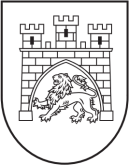 